Міністерство освіти і науки України
Тернопільський національний педагогічний університет 
імені Володимира ГнатюкаКонспект уроку на тему: «Практична робота 7. Редагування та форматування текстового документа»
Підготувавстудент-практика IV курсуфізико-математичного факультетуКуліковський Ігор ВолодимировичТернопіль — 20161 березня 2016 рокуЦілі:навчальна: продовжити формувати вміння редагувати та форматувати текстові документи, здійснювати нумерацію сторінок; удосконалювати вміння працювати з текстовим документом;розвивальна: сприяти розвитку логічного мислення учнів; формувати в учнів алгоритмічне мислення, уміння самостійно здобувати знання;виховна: виховувати творче ставлення до роботи.Тип уроку: засвоєння нових знань.Обладнання та наочність: інтерактивна дошка, комп’ютери, підручники.Хід урокуІ. Організаційний етап(2хв)Діти, доброго дня усім!Як настрій ? Як справи, готові до уроку?Перевіряємо присутність.ІІ. Перевірка домашнього завдання (5хв)Зараз я викликаю якогось учня за вибором, а хтось із класу задає йому запитання, по темі, яку ви на сьогодні готовили. Можливо використовувати інтерактивну дошку для підтвердження своїх дій.Запитання — відповідьОцінюємо точність і правильність відповідей і самих запитань.Що означає «форматування тексту»?Опишіть відомі вам способи вибору вигляду (гарнітури) шрифту.Які способи накреслення тексту підтримує Microsoft Word?Опишіть відомі вам способи встановлення кольору тексту.Як встановити міжлітерний інтервал?Які параметри абзацу дозволяє встановлювати Microsoft Word?Чи можна в середовищі Microsoft Word установити відступи абзацу?Наведіть перелік основних параметрів, які використовуються в Microsoft Word для форматування абзаців.Опишіть основні способи вирівнювання тексту абзацу, наведіть їх основні відмінності.Опишіть основні правила встановлення відступів абзаців та відступу першого рядка.IV. Мотивація навчальної діяльності . (2хв)Прийом «відстрочена відгадка»— Як правильно організувати роботу з тестовим документом, щоб зекономити час?— Як зробити так, щоб ваш документ мав естетичний вигляд на екрані та на папері?— Яким чином можна пронумерувати сторінки в документі?Відповіді на ці та інші запитання ви дізнаєтесь під час вивчення нової теми.V. Повідомлення теми, цілей, завдань уроку(10хв)Пояснення з елементами демонстрування презентації з допомогою проектора та інтерактивної дошкиVI. Усвідомлення змісту й послідовності способів виконання дій(4хв)Пояснення вчителя з елементами демонструванняСтворення документаСтворити текстовий документ, як і комп’ютерну презентацію, можна у кілька способів: на основі шаблону, з порожнього документа та шляхом редагування готового документа (показ способів).Перш ніж створити новий документ, його бажано спланувати (на папері).ПланВизначити мету документа.Визначити тип документа (лист, звіт, візитка, реферат).Визначити аудиторію (вік читачів, мова, розмір літер, ілюстрації).Розробити структуру документа.Підібрати тексти для документа.Підібрати зображення, схеми, діаграми тощо.У роботі над документом можна виділити  декілька основних етапів:СтворенняВведенняРедагуванняФорматуванняЗбереженняМакетуванняДрукуванняДеякі з цих основних етапів роботи над текстовим документом ми вивчали на попередніх уроках. Сьогодні ми навчимося форматувати сторінки документа.Для встановлення необхідних значень властивостей сторінки слід відкрити на Стрічці вкладку Розмітка сторінки. На цій вкладці розміщено набір основних інструментів.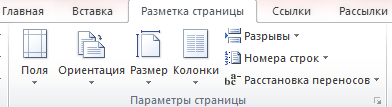 VIІ. Самостійне застосування знань у стандартних ситуаціях(18хв)Практична робота 7. Редагування та форматування текстового документаРоздаємо учням завдання до практичної роботиВідкрийте текстовий документ реферат.dосх з папки, вказаної вчителем.Визначте кількість сторінок у документі.З’ясуйте та запишіть у зошит розміри полів, розміри та орієнтацію сторінки (використовуючи вкладку Розмітка сторінки ^ група Параметри сторінки ^ діалогове вікно Параметри сторінки).Установіть розміри полів: ліве — 2,5 см, верхнє, нижнє і праве — по 1,5 см.Установіть розмір сторінки А4, орієнтація — книжна.Установіть нумерацію сторінок документа з такими властивостями: розташування — внизу сторінки, вирівнювання — по центру (використовуючи вкладку Вставка ^ група Колонтитули ^ Номер сторінки ^ вибрати значення).Закрийте вікно колонтитулів.Збережіть документ під назвою Реферат_Прізвище у власній папці.Коректно завершіть роботу з програмою MS Word.VIII. Узагальнення і систематизація знань (2хв)Які ви знаєте властивості сторінки?Як змінити поля сторінки?	Які є види орієнтації сторінки?Як змінити орієнтацію сторінки?Як пронумерувати сторінки в документі?Пригадайте алгоритм створення текстового документа.Що належить до поняття введення тексту?IX. Домашнє завдання(2хв)Підручник ст. 163-165XI. Оцінювання роботи учнівОцінка виконання практичної роботи буде зачитана перед початком наступного уроку.